Judul tugas akhir : Pemodelan CFD pada pipa crude oil di kilang minyak.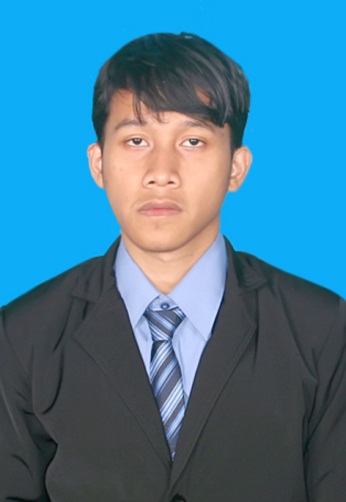 Nama	: Irfan Ade PurnomoNrp	: 093030082Pembimbing I(…................................)Pembimbing II(…………………………)